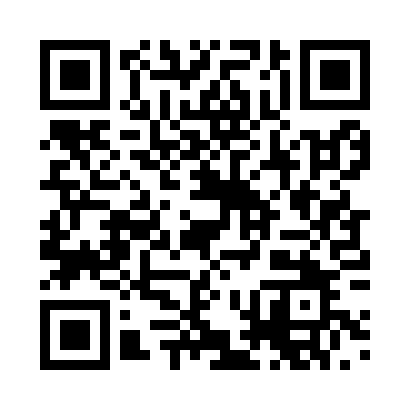 Prayer times for Ackenbrock, GermanyWed 1 May 2024 - Fri 31 May 2024High Latitude Method: Angle Based RulePrayer Calculation Method: Muslim World LeagueAsar Calculation Method: ShafiPrayer times provided by https://www.salahtimes.comDateDayFajrSunriseDhuhrAsrMaghribIsha1Wed3:326:011:265:298:5311:112Thu3:295:591:265:308:5411:143Fri3:255:571:265:318:5611:174Sat3:225:551:265:318:5811:205Sun3:185:541:265:328:5911:236Mon3:145:521:265:329:0111:267Tue3:125:501:265:339:0211:308Wed3:115:481:265:349:0411:339Thu3:105:471:265:349:0611:3310Fri3:105:451:265:359:0711:3411Sat3:095:441:265:369:0911:3512Sun3:085:421:265:369:1011:3513Mon3:085:401:265:379:1211:3614Tue3:075:391:265:379:1311:3615Wed3:075:371:265:389:1511:3716Thu3:065:361:265:399:1611:3817Fri3:065:351:265:399:1811:3818Sat3:055:331:265:409:1911:3919Sun3:045:321:265:409:2011:4020Mon3:045:311:265:419:2211:4021Tue3:045:291:265:419:2311:4122Wed3:035:281:265:429:2511:4223Thu3:035:271:265:429:2611:4224Fri3:025:261:265:439:2711:4325Sat3:025:251:265:439:2911:4326Sun3:025:241:265:449:3011:4427Mon3:015:231:275:449:3111:4528Tue3:015:221:275:459:3211:4529Wed3:015:211:275:459:3311:4630Thu3:005:201:275:469:3511:4631Fri3:005:191:275:469:3611:47